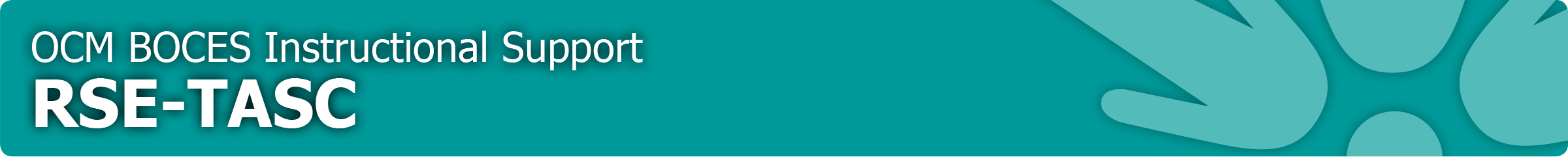 Specially Designed InstructionAdapting	    within the         Continuum of Service          and providing    Supplementary Aids and Services        allows        ACCESS What does NYS mean by Specially Designed Instruction? Part 200.1(vv) Specially-designed instruction means adapting, as appropriate to the needs of an eligible student under this Part, the content, methodology, or delivery of instruction to address the unique needs that result from the student's disability; and to ensure access of the student to the general curriculum, so that he or she can meet the educational standards that apply to all students.Students with disabilities shall be provided special education in the least restrictive environment, as defined in section 200.1(cc) of this Part. To enable students with disabilities to be educated with nondisabled students to the maximum extent appropriate, specially designed instruction and supplementary services may be provided in the regular class, including, as appropriate, providing related services, resource room programs and special class programs within the general education classroom.Continuum of Service and Hallmarks of Effective PracticeFor more informationNYSED Continuum of Special Education Services for School-Age Students with Disabilities - Questions and Answers April 2008 Updated November 2013 http://www.p12.nysed.gov/specialed/publications/policy/continuum-schoolage-revNov13.pdfMaryland State Department of Education, Division of Special Education/Early Intervention Services June 2011, Co-Teaching Strategic Visit Conversation Guide http://marylandlearninglinks.org/1007
Janel Payette
Coordinator
315-431-2660
jpayette@ocmboces.org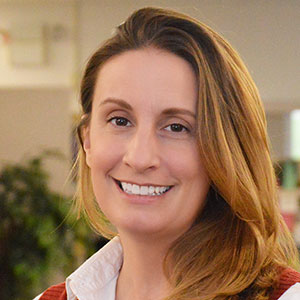 
Pamela Treat-Ulrich
NonDistrict Specialist
315-431-8589
ptreat-ulrich@ocmboces.org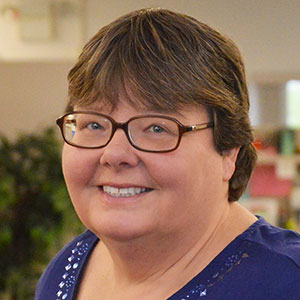 
Erica Morat
Special Education Trainer
315-431-8575
emorat@ocmboces.org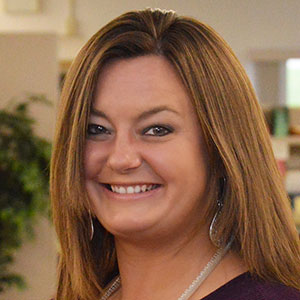 
Colleen Crisell 
Transition Specialist
315-433-2639
ccrisell@ocmboces.org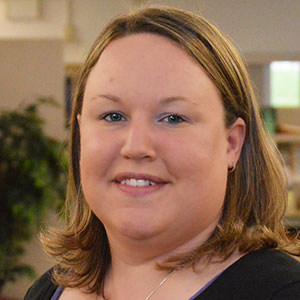 
Melissa Fenn
Bilingual Special Education Specialist
315-431-8472
mfenn@ocmboces.org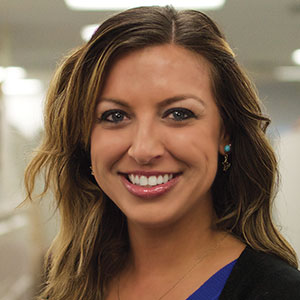 
Patty Ordway-Bennett
Transition Specialist
315-431-8415
pordway-bennett@ocmboces.org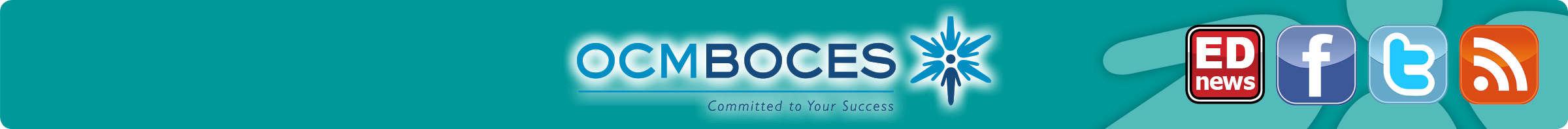 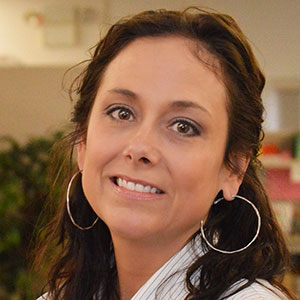 
Tracy James
PBIS Behavior Specialist
315-431-8586
tjames@ocmboces.org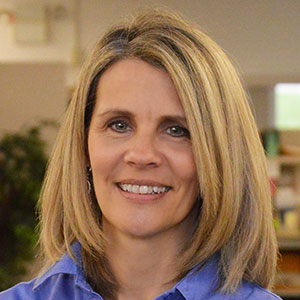 
Erin Simmons
PBIS Behavior Specialist
315-431-8559
esimmons@ocmboces.org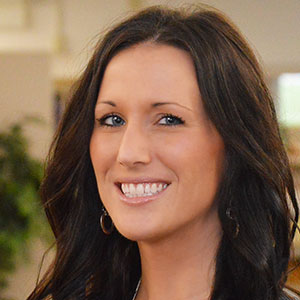 
Jackie Burrows
Preschool Behavior Specialist
315-431-8475
jburrows@ocmboces.org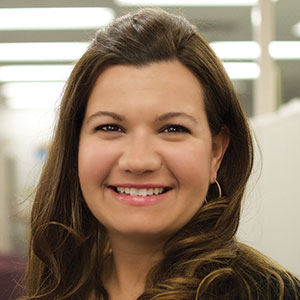 
 Patricia Reith
RSE-TASC & SESIS Support Staff
(315) 431-8563
preith@ocmboces.org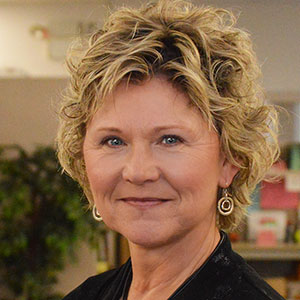 Related ServicesRelated ServicesRelated ServicesRelated ServicesRelated ServicesPurpose/CharacteristicsFrequencyDurationLocationGrouping Class Size and CaseloadDevelopmental, corrective and other supportive services.  Common related services include, but are not limited to: speech-language, counseling, occupational therapy, physical therapy, assistive technology services, school health services, interpreting services, school nurse services, audiology servicesDoes not include a medical device that is surgically implanted, optimization of that device’s functioning, maintenance or replacement of the deviceMay provide more than one related  service, or related services in combination with other regular or special education programsIEP must specify how often each service will be provided during a particular time period- e.g., number of times per day, or weekIEP must specify the duration of each related services sessionIEP must specify location where services will be provided.May be provided individually or in a group.  Maximum group size is 5. If group size less than 5 is recommended, it must be specified on the IEP.Hallmarks of Effective PracticeHallmarks of Effective PracticeHallmarks of Effective PracticeHallmarks of Effective PracticeHallmarks of Effective PracticeEvidence of communication with classroom teacherEvidence of data collection mechanismUtilization of communication devicesServices are being received as per IEPEvidence that lesson planning includes specially designed instruction for students with disabilities Evidence of communication with classroom teacherEvidence of data collection mechanismUtilization of communication devicesServices are being received as per IEPEvidence that lesson planning includes specially designed instruction for students with disabilities Evidence of communication with classroom teacherEvidence of data collection mechanismUtilization of communication devicesServices are being received as per IEPEvidence that lesson planning includes specially designed instruction for students with disabilities Evidence of communication with classroom teacherEvidence of data collection mechanismUtilization of communication devicesServices are being received as per IEPEvidence that lesson planning includes specially designed instruction for students with disabilities Evidence of communication with classroom teacherEvidence of data collection mechanismUtilization of communication devicesServices are being received as per IEPEvidence that lesson planning includes specially designed instruction for students with disabilities Consultant Teacher Direct or IndirectConsultant Teacher Direct or IndirectConsultant Teacher Direct or IndirectConsultant Teacher Direct or IndirectConsultant Teacher Direct or IndirectPurpose/CharacteristicsFrequencyDurationLocationGrouping Class Size and CaseloadDirect CT services mean specially designed instruction provided to an individual student with a disability or to a group of students with disabilities by a certified special education teacher to aid the student(s) to benefit from the general education class instruction. Direct CT can be combined with indirect CT.Indirect CT services mean consultation provided by a certified special education teacher to the general education teacher to assist the general education teacher in adjusting the learning environment and/or modifying his/her instructional methods to meet the needs of a student with a disability who attends the general education class.  CT services are special education services to support a student while he or she is participating in instruction in the general education class.  It is not a pull out service. If a student with a disability needs specially designed instruction delivered outside the general education class, this service could be recommended in the IEP of the student as special class, related service or resource room, but not as CT servicesCT services are provided to adapt, as appropriate to the needs of an eligible student, the content, methodology, or delivery of instruction to support the student to successfully participate and progress in the general curriculum during regular instruction, so that he or she can meet the educational standards that apply to all students.The CT cannot provide primary academic instruction to a student with a disabilityIEP must specify how often service will be provided during a particular time period- e.g., number of times per day, or week.Elementary-IEP should indicate the subject area when the CT would be providing services. Middle or secondary-  IEP should specify the class where the CT would be providing services. Minimum- two hours per week, in any combination of direct and/or indirect CT servicesDirect:  MUST be provided in the classroom, NOT pull out. IEP must identify the class subject (s) where consultant teacher service will be provided. (Including CTE classes if appropriate)Indirect: The general education class taught by the teacher receiving the consultationIndividual or group basis Students must be grouped by similarity of individual need:levels of academic or achievement and learning characteristics;levels of social development;levels of physical development; andthe management needs of the students in the classroom Caseload- 20 studentsCan request variance for over 20 studentsHallmarks of Effective PracticeHallmarks of Effective PracticeHallmarks of Effective PracticeHallmarks of Effective PracticeHallmarks of Effective PracticeSpecial education teacher is providing specially designed instruction to an individual or group of students with disabilitiesSpecial education and general education teachers are ensuring that students are utilizing supplemental aids and services Students with disabilities are accessing the same general education curriculum as their peersUtilization of explicit instruction to teach skills and strategiesGeneral education teacher is providing primary academic instructionEvidence of communication and collaborative planning with general education teacher is documentedEvidence of data collection  and ongoing monitoring of student performanceServices are being received as per IEPEvidence that lesson planning includes specially designed instruction for students with disabilities Evidence that Career Development and Occupational Studies (CDOS) standards are implemented into lesson planningSpecial education teacher is providing specially designed instruction to an individual or group of students with disabilitiesSpecial education and general education teachers are ensuring that students are utilizing supplemental aids and services Students with disabilities are accessing the same general education curriculum as their peersUtilization of explicit instruction to teach skills and strategiesGeneral education teacher is providing primary academic instructionEvidence of communication and collaborative planning with general education teacher is documentedEvidence of data collection  and ongoing monitoring of student performanceServices are being received as per IEPEvidence that lesson planning includes specially designed instruction for students with disabilities Evidence that Career Development and Occupational Studies (CDOS) standards are implemented into lesson planningSpecial education teacher is providing specially designed instruction to an individual or group of students with disabilitiesSpecial education and general education teachers are ensuring that students are utilizing supplemental aids and services Students with disabilities are accessing the same general education curriculum as their peersUtilization of explicit instruction to teach skills and strategiesGeneral education teacher is providing primary academic instructionEvidence of communication and collaborative planning with general education teacher is documentedEvidence of data collection  and ongoing monitoring of student performanceServices are being received as per IEPEvidence that lesson planning includes specially designed instruction for students with disabilities Evidence that Career Development and Occupational Studies (CDOS) standards are implemented into lesson planningSpecial education teacher is providing specially designed instruction to an individual or group of students with disabilitiesSpecial education and general education teachers are ensuring that students are utilizing supplemental aids and services Students with disabilities are accessing the same general education curriculum as their peersUtilization of explicit instruction to teach skills and strategiesGeneral education teacher is providing primary academic instructionEvidence of communication and collaborative planning with general education teacher is documentedEvidence of data collection  and ongoing monitoring of student performanceServices are being received as per IEPEvidence that lesson planning includes specially designed instruction for students with disabilities Evidence that Career Development and Occupational Studies (CDOS) standards are implemented into lesson planningSpecial education teacher is providing specially designed instruction to an individual or group of students with disabilitiesSpecial education and general education teachers are ensuring that students are utilizing supplemental aids and services Students with disabilities are accessing the same general education curriculum as their peersUtilization of explicit instruction to teach skills and strategiesGeneral education teacher is providing primary academic instructionEvidence of communication and collaborative planning with general education teacher is documentedEvidence of data collection  and ongoing monitoring of student performanceServices are being received as per IEPEvidence that lesson planning includes specially designed instruction for students with disabilities Evidence that Career Development and Occupational Studies (CDOS) standards are implemented into lesson planningConsultant Teacher in Combination of Resource RoomConsultant Teacher in Combination of Resource RoomConsultant Teacher in Combination of Resource RoomConsultant Teacher in Combination of Resource RoomConsultant Teacher in Combination of Resource RoomPurpose/CharacteristicsFrequencyDurationLocationGrouping Class Size and CaseloadTo meet the needs of a student who could benefit from the two types of services, but who does not need two hours per week of Consultant Teacher and three hours per week of Resource RoomIEP must specify how often service will be provided during a particular time periodMinimum-  three hours per week(Combination Resource Room and Consultant Teacher)Consultant Teacher- same as aboveResource Room Consultant Teacher- Individual or group basis Caseload- 20 studentsCan request variance for over 20 studentsResource  instruction group maximum size of 5 students – specified on IEP if group size less than 5 is recommendedTotal  caseload:Grades 1-6, 20 studentsGrades 7-12, 25 studentsResource Room and Consultant Teacher-Students must be grouped by similarity of individual need. levels of academic or achievement and learning characteristics;levels of social development;levels of physical development; andthe management needs of the students in the classroom Hallmarks of Effective PracticeHallmarks of Effective PracticeHallmarks of Effective PracticeHallmarks of Effective PracticeHallmarks of Effective PracticeSee individual continuum hallmarksSee individual continuum hallmarksSee individual continuum hallmarksSee individual continuum hallmarksSee individual continuum hallmarksResource RoomResource RoomResource RoomResource RoomResource RoomPurpose/CharacteristicsFrequencyDurationLocationGrouping Class Size and CaseloadTo provide specialized supplementary small group instruction. This supplementary instruction is provided in addition to the general education or special education classroom instruction that the student receives.  It is not provided in place of the student’s regular instruction.Primary role of Resource Room Teacher is to  enable access the general education curriculum The Resource Room Teacher teaches students the skills to learn the content not the content itself.Resource room programs are for the purpose of supplementing the general education or special education classroom instruction of students with disabilities who are in need of supplemental instruction in organizational skills, reading, the use of an assistive technology devise, the use of Braille, the use of a compensatory strategy. This means that instruction is not provided in place of the student's regular academic instruction.A resource room program for a student with a disability cannot be treated as a study hall. Resource Room is not homework help or a test accommodation center.IEP must specify how often service will be provided during a particular time periodMinimum- three hours per week Maximum- 50% of school dayResource Room or push-in to the general education classroom, provided that the resource room teacher provides supplemental instruction Students must be grouped by similarity of individual need:levels of academic or achievement and learning characteristics;levels of social development;levels of physical development; andthe management needs of the students in the classroom Instructional group maximum of 5 students per teacher. If a group size less than 5 is recommended, it must be specified on the IEP.  Total  caseload:Grades 1-6, 20 studentsGrades 7-12, 25 students Hallmarks of Effective PracticeHallmarks of Effective PracticeHallmarks of Effective PracticeHallmarks of Effective PracticeHallmarks of Effective PracticeUtilization of content instructional materials to teach skills and learning strategiesUtilization of explicit instruction to teach skills and strategiesProvision of specially designed instruction to students with disabilities is occurringSpecial education teacher ensures that students are utilizing supplemental aids and services Skill and strategy instruction based on IEP goals is taking placeOpportunities for students to practice skills and strategies being taught are providedMethod established for regular collaboration and communication with general education teachers to ensure accommodations are used and strategies and skills are generalized. Sharing of progress monitoring data with general education teacherEvidence of data collection  and ongoing monitoring of student performanceServices are being received as per IEPEvidence that lesson planning includes specially designed instruction for students with disabilitiesUtilization of content instructional materials to teach skills and learning strategiesUtilization of explicit instruction to teach skills and strategiesProvision of specially designed instruction to students with disabilities is occurringSpecial education teacher ensures that students are utilizing supplemental aids and services Skill and strategy instruction based on IEP goals is taking placeOpportunities for students to practice skills and strategies being taught are providedMethod established for regular collaboration and communication with general education teachers to ensure accommodations are used and strategies and skills are generalized. Sharing of progress monitoring data with general education teacherEvidence of data collection  and ongoing monitoring of student performanceServices are being received as per IEPEvidence that lesson planning includes specially designed instruction for students with disabilitiesUtilization of content instructional materials to teach skills and learning strategiesUtilization of explicit instruction to teach skills and strategiesProvision of specially designed instruction to students with disabilities is occurringSpecial education teacher ensures that students are utilizing supplemental aids and services Skill and strategy instruction based on IEP goals is taking placeOpportunities for students to practice skills and strategies being taught are providedMethod established for regular collaboration and communication with general education teachers to ensure accommodations are used and strategies and skills are generalized. Sharing of progress monitoring data with general education teacherEvidence of data collection  and ongoing monitoring of student performanceServices are being received as per IEPEvidence that lesson planning includes specially designed instruction for students with disabilitiesUtilization of content instructional materials to teach skills and learning strategiesUtilization of explicit instruction to teach skills and strategiesProvision of specially designed instruction to students with disabilities is occurringSpecial education teacher ensures that students are utilizing supplemental aids and services Skill and strategy instruction based on IEP goals is taking placeOpportunities for students to practice skills and strategies being taught are providedMethod established for regular collaboration and communication with general education teachers to ensure accommodations are used and strategies and skills are generalized. Sharing of progress monitoring data with general education teacherEvidence of data collection  and ongoing monitoring of student performanceServices are being received as per IEPEvidence that lesson planning includes specially designed instruction for students with disabilitiesUtilization of content instructional materials to teach skills and learning strategiesUtilization of explicit instruction to teach skills and strategiesProvision of specially designed instruction to students with disabilities is occurringSpecial education teacher ensures that students are utilizing supplemental aids and services Skill and strategy instruction based on IEP goals is taking placeOpportunities for students to practice skills and strategies being taught are providedMethod established for regular collaboration and communication with general education teachers to ensure accommodations are used and strategies and skills are generalized. Sharing of progress monitoring data with general education teacherEvidence of data collection  and ongoing monitoring of student performanceServices are being received as per IEPEvidence that lesson planning includes specially designed instruction for students with disabilitiesIntegrated Coteaching (Optional Service on the Continuum)Integrated Coteaching (Optional Service on the Continuum)Integrated Coteaching (Optional Service on the Continuum)Integrated Coteaching (Optional Service on the Continuum)Integrated Coteaching (Optional Service on the Continuum)Purpose/CharacteristicsFrequencyDurationLocationGrouping Class Size and CaseloadTo provide specially designed instruction and academic instruction to a group of students with disabilities and nondisabled peers.  The responsibility for planning, delivering and evaluating instruction for all students is shared by the general and special education teachers.Districts may choose to offer Integrated Co-teaching.  It is not a mandatory service.  This is the only continuum option that is not mandated to be available to all students with disabilities.It is now required that all districts use the terminology “integrated co-teaching” consistent with the regulatory requirements, so that the level of services being provided to a student is clear and consistent among districts Integrated co-teaching services means students are intentionally grouped together based on similarity of need for the purpose of receiving specially designed instruction in a general education class, usually daily for the identified class.IEP must specify how often service will be provided during a particular time periodDoes not have to be daily  (e.g., 3 days per week)May be provided for all or part of the school day (e.g., a class period)General education class(s) where integrated co-teaching will be provided.Students must be grouped by similarity of individual need:levels of academic or achievement and learning characteristics;levels of social development;levels of physical development; the management needs of the students in the classroom Maximum number of students with disabilities on the class roster for integrated co-teaching is 12.  The roster of 12 students includes any student with a disability in that class regardless whether all 12 are recommended for integrated co-teaching. The number of non-disabled students should be more than or equal to the number of students with disabilities.Hallmarks of Effective PracticeHallmarks of Effective PracticeHallmarks of Effective PracticeHallmarks of Effective PracticeHallmarks of Effective PracticeGeneral education teacher and special education teacher working in tandem to provide instructionStudents with disabilities are naturally integrated into the classroom  General and special educators share roles and instructional responsibilities for working with students in such a way that there is no obvious distinction between the generalist and the specialist Students respond to both teachers equally in regard to instruction and disciplineBoth teachers share the responsibility of planning, lesson plan development, delivering primary instruction, and the evaluation of all studentsUtilization of explicit instruction to teach skills and strategiesProvision of specially designed instruction to students with disabilities is occurringEvidence of lesson planning that includes specially designed instruction for students with disabilitiesEvidence that both teachers are equally responsible for ALL students in the roomEvidence that both teachers are aware of the different readiness levels of studentsA variety of co-teaching models are strategically used as observed over a series of subsequent classroom visitationsServices are being received as per IEP and  Special education and general education teachers are ensuring that students are utilizing supplemental aids and services Evidence of data collection and ongoing monitoring of student performanceEvidence that Career Development and Occupational Studies (CDOS) standards are implemented into lesson planningGeneral education teacher and special education teacher working in tandem to provide instructionStudents with disabilities are naturally integrated into the classroom  General and special educators share roles and instructional responsibilities for working with students in such a way that there is no obvious distinction between the generalist and the specialist Students respond to both teachers equally in regard to instruction and disciplineBoth teachers share the responsibility of planning, lesson plan development, delivering primary instruction, and the evaluation of all studentsUtilization of explicit instruction to teach skills and strategiesProvision of specially designed instruction to students with disabilities is occurringEvidence of lesson planning that includes specially designed instruction for students with disabilitiesEvidence that both teachers are equally responsible for ALL students in the roomEvidence that both teachers are aware of the different readiness levels of studentsA variety of co-teaching models are strategically used as observed over a series of subsequent classroom visitationsServices are being received as per IEP and  Special education and general education teachers are ensuring that students are utilizing supplemental aids and services Evidence of data collection and ongoing monitoring of student performanceEvidence that Career Development and Occupational Studies (CDOS) standards are implemented into lesson planningGeneral education teacher and special education teacher working in tandem to provide instructionStudents with disabilities are naturally integrated into the classroom  General and special educators share roles and instructional responsibilities for working with students in such a way that there is no obvious distinction between the generalist and the specialist Students respond to both teachers equally in regard to instruction and disciplineBoth teachers share the responsibility of planning, lesson plan development, delivering primary instruction, and the evaluation of all studentsUtilization of explicit instruction to teach skills and strategiesProvision of specially designed instruction to students with disabilities is occurringEvidence of lesson planning that includes specially designed instruction for students with disabilitiesEvidence that both teachers are equally responsible for ALL students in the roomEvidence that both teachers are aware of the different readiness levels of studentsA variety of co-teaching models are strategically used as observed over a series of subsequent classroom visitationsServices are being received as per IEP and  Special education and general education teachers are ensuring that students are utilizing supplemental aids and services Evidence of data collection and ongoing monitoring of student performanceEvidence that Career Development and Occupational Studies (CDOS) standards are implemented into lesson planningGeneral education teacher and special education teacher working in tandem to provide instructionStudents with disabilities are naturally integrated into the classroom  General and special educators share roles and instructional responsibilities for working with students in such a way that there is no obvious distinction between the generalist and the specialist Students respond to both teachers equally in regard to instruction and disciplineBoth teachers share the responsibility of planning, lesson plan development, delivering primary instruction, and the evaluation of all studentsUtilization of explicit instruction to teach skills and strategiesProvision of specially designed instruction to students with disabilities is occurringEvidence of lesson planning that includes specially designed instruction for students with disabilitiesEvidence that both teachers are equally responsible for ALL students in the roomEvidence that both teachers are aware of the different readiness levels of studentsA variety of co-teaching models are strategically used as observed over a series of subsequent classroom visitationsServices are being received as per IEP and  Special education and general education teachers are ensuring that students are utilizing supplemental aids and services Evidence of data collection and ongoing monitoring of student performanceEvidence that Career Development and Occupational Studies (CDOS) standards are implemented into lesson planningGeneral education teacher and special education teacher working in tandem to provide instructionStudents with disabilities are naturally integrated into the classroom  General and special educators share roles and instructional responsibilities for working with students in such a way that there is no obvious distinction between the generalist and the specialist Students respond to both teachers equally in regard to instruction and disciplineBoth teachers share the responsibility of planning, lesson plan development, delivering primary instruction, and the evaluation of all studentsUtilization of explicit instruction to teach skills and strategiesProvision of specially designed instruction to students with disabilities is occurringEvidence of lesson planning that includes specially designed instruction for students with disabilitiesEvidence that both teachers are equally responsible for ALL students in the roomEvidence that both teachers are aware of the different readiness levels of studentsA variety of co-teaching models are strategically used as observed over a series of subsequent classroom visitationsServices are being received as per IEP and  Special education and general education teachers are ensuring that students are utilizing supplemental aids and services Evidence of data collection and ongoing monitoring of student performanceEvidence that Career Development and Occupational Studies (CDOS) standards are implemented into lesson planningSpecial ClassSpecial ClassSpecial ClassSpecial ClassSpecial ClassPurpose/CharacteristicsFrequencyDurationLocationGrouping Class Size and CaseloadTo provide primary instruction that is specially designed to meet the similar needs of a group of students in a self-contained setting, separate from their non-disabled peers.Special class means a class consisting of students with disabilities who have been grouped together because of similarity of needs for the purpose of receiving specially designed instruction in the self-contained setting, meaning that such students are receiving their primary instruction separate from their nondisabled peers. Students receiving services in a special class must be ensured access to the general education curriculum.Special Class teachers at the MS and HS level need to be highly qualified to teach content areas and award credit. IEP must specify how often service will be provided during a particular time period All or part of the school daySpecial ClassNOT in the general education classroomStudents are grouped based on similarity of needs in terms of levels of knowledge and development in subject and skill areas. The range of academic or educational achievement must be limited to assure that instruction provides each student appropriate opportunities to achieve his or her annual goals Must include class size ratio in the IEP:15:1 Specialized instruction12:1+1  Management needs interfere with          Instructional process8:1+1  Intensive management needs6:1+1  Highly intensive management needs12:1+(3:1)  Severe, multiple disabilitiesIf a student’s IEP indicates special class, the IEP must describe the class size. in Special ClassFor students less than16 years of age the age range shall not exceed 36 monthsAge 16 and over and 12:1+(3:1) there is no age range limitation.Hallmarks of Effective PracticeHallmarks of Effective PracticeHallmarks of Effective PracticeHallmarks of Effective PracticeHallmarks of Effective PracticeSpecial education teacher is providing specially designed instruction to individual or groups of studentsStudents have access to the same general education curriculum as their same age peers Utilization of explicit instruction to teach skills and strategiesEvidence of data collection  and ongoing monitoring of student performanceProvision of specially designed instructionServices are being received as per IEPClassroom management system is explicitly taught, reinforced and consistently implementedHealth and safety guidelines are being followedCommunication protocols are developed with related service providersEvidence of lesson planning that includes specially designed instruction for students with disabilitiesEvidence that Career Development and Occupational Studies (CDOS) standards are implemented into lesson planningSpecial education teacher is providing specially designed instruction to individual or groups of studentsStudents have access to the same general education curriculum as their same age peers Utilization of explicit instruction to teach skills and strategiesEvidence of data collection  and ongoing monitoring of student performanceProvision of specially designed instructionServices are being received as per IEPClassroom management system is explicitly taught, reinforced and consistently implementedHealth and safety guidelines are being followedCommunication protocols are developed with related service providersEvidence of lesson planning that includes specially designed instruction for students with disabilitiesEvidence that Career Development and Occupational Studies (CDOS) standards are implemented into lesson planningSpecial education teacher is providing specially designed instruction to individual or groups of studentsStudents have access to the same general education curriculum as their same age peers Utilization of explicit instruction to teach skills and strategiesEvidence of data collection  and ongoing monitoring of student performanceProvision of specially designed instructionServices are being received as per IEPClassroom management system is explicitly taught, reinforced and consistently implementedHealth and safety guidelines are being followedCommunication protocols are developed with related service providersEvidence of lesson planning that includes specially designed instruction for students with disabilitiesEvidence that Career Development and Occupational Studies (CDOS) standards are implemented into lesson planningSpecial education teacher is providing specially designed instruction to individual or groups of studentsStudents have access to the same general education curriculum as their same age peers Utilization of explicit instruction to teach skills and strategiesEvidence of data collection  and ongoing monitoring of student performanceProvision of specially designed instructionServices are being received as per IEPClassroom management system is explicitly taught, reinforced and consistently implementedHealth and safety guidelines are being followedCommunication protocols are developed with related service providersEvidence of lesson planning that includes specially designed instruction for students with disabilitiesEvidence that Career Development and Occupational Studies (CDOS) standards are implemented into lesson planningSpecial education teacher is providing specially designed instruction to individual or groups of studentsStudents have access to the same general education curriculum as their same age peers Utilization of explicit instruction to teach skills and strategiesEvidence of data collection  and ongoing monitoring of student performanceProvision of specially designed instructionServices are being received as per IEPClassroom management system is explicitly taught, reinforced and consistently implementedHealth and safety guidelines are being followedCommunication protocols are developed with related service providersEvidence of lesson planning that includes specially designed instruction for students with disabilitiesEvidence that Career Development and Occupational Studies (CDOS) standards are implemented into lesson planningTeaching Assistants vs Teacher AidesNYSED Part 200.6 RegulationsTeaching Assistants vs Teacher AidesNYSED Part 200.6 RegulationsTeaching AssistantA teaching assistant, under the general supervision of the special education teacher, can assist in the delivery of special education services but cannot serve in place of a special education teacher. The following description of duties is provided as guidance in determining the appropriate role for teaching assistants: working with individual students or groups of students on special instructional projects; providing the teacher with information about students which will assist the teacher in the development of appropriate learning and behavioral experiences;assisting students in the use of available instructional resources and development of instructional materials;assisting in the development of instructional materials;assisting in providing testing accommodations;utilizing their own special skills, and abilities by assisting in instructional programs in such areas as: foreign languages, arts, crafts, music and similar subjects;assisting in related instructional work as required; andassisting students with specific health related activities as appropriateserving as a job coach for Work Based LearningTeacher AideTeacher aides perform non-instructional duties under supervision determined by the local school district in accordance with Civil Service Law.  The following description of duties is provided as guidance in determining the appropriate role for teacher aides: preparing scripts for recording purposes;assisting in physical care tasks and health-related activities as appropriate;assisting students with behavioral/management needs;assisting in the set-up of laboratory equipment, conduct experiments, and performing limited reviews of student laboratory reports;assisting in the technical preparation and production of media programs;reading to and playing audio-visual materials for children in lower grades;assisting in proctoring and other tasks related to the administration of examinations;assisting in the correction of test papers, recording of grades, maintaining of files and preparing statistical reports; managing records, materials and equipment; and supervising students (e.g., watching students during recess, hall transitions, etc.).